.МИНИСТЕРСТВО ОБРАЗОВАНИЯ  И МОЛОДЕЖНОЙ ПОЛИТИКИСВЕРДЛОВСКОЙ ОБЛАСТИАчитский филиал ГАПОУ СО «Красноуфимский аграрный колледж»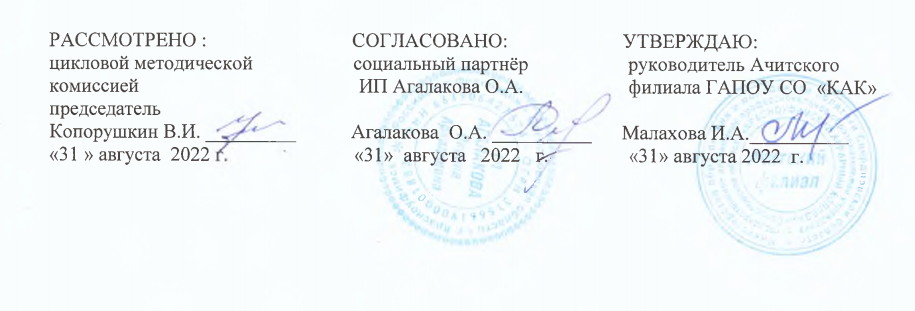 ПРОГРАММА ДОПОЛНИТЕЛЬНОГОПРОФЕССИОНАЛЬНОГО ОБУЧЕНИЯПО ПРОФЕССИИ «Повар»(код профессии 16675)2022 г.Разработчик: Щербакова Светлана Генриховна, мастер производственного обучения высшей квалификационной категории Ачитского филиала ГАПОУ СО «Красноуфимский аграрный колледж»СодержаниеПаспорт программы дополнительного профессионального обученияПрограмма дополнительного профессионального обучения «Повар» составлена на основании федерального государственного образовательного стандарта среднего профессионального образования (ФГОС СПО) по профессии 43.01.09 Повар, кондитер, утвержденного  приказом Министерства образования и науки Российской Федерации от 9 декабря 2016 года № 1569 (зарегистрирован Министерством юстиции Российской Федерации 22 декабря 2016 года, регистрационный № 44898) и предназначена для профессиональной подготовки рабочих и служащих со средним профессиональным образованием. Категория слушателей: повара 1- 3 разрядов. Форма обучения: очная. Нормативные основания для разработки программы дополнительного профессионального обучения:-	Федеральный закон от 29 декабря 2012 г. № 273-ФЗ «Об образовании в Российской Федерации»;-	Приказ Минобрнауки России от 9 декабря 2016 года № 1569 «Об утверждении федерального государственного образовательного стандарта среднего профессионального образования по профессии 43.01.09 Повар, кондитер» (зарегистрирован Министерством юстиции Российской Федерации 22 декабря 2016 года, регистрационный № 44898);-	Профессиональный стандарт 33.011 Повар (утвержден  приказом Министерства труда и социальной защиты  Российской Федерации от 08.09.2015 г. № 610н., зарегистрирован Министерством юстиции Российской Федерации 29 сентября 2015 г., регистрационный № 39023).Нормативный срок освоения программы 108 часов при очной форме обучения. Слушателям курса, успешно окончившим обучение, выдается удостоверение установленного образца.Программа дополнительного профессионального обучения обеспечивает повышение квалификации по профессии «Повар»  в  сфере    общественного   питания.Цель реализации программы: формирование компетенции, необходимой для выполнения нового вида профессиональной деятельности.Учебный план программы включает разделы, соответствующие виду профессиональной деятельности специалиста и рассматривающие вопросы технического оснащения, основы учета и отчетности, технологию приготовления пищи и другие. Обучение по данной программе проходит в групповой форме. Групповая форма обучения предусматривает теоретические занятия, которые проводятся в лекционных аудиториях, практические – в мастерской «Поварское дело». Итоговая аттестация проводится в виде квалификационного экзамена.             В результате освоения программы слушатель курсов должен:иметь практический опыт:Обработки различного сырья.Приготовления полуфабрикатов.Оформления и подачи готовых блюд.Должен уметь:Изготовлять блюда, напитки и кулинарные изделия по технологическим картам, фирменным рецептам, а также рецептам национальных кухонь.Комбинировать различные способы приготовления и сочетания основных продуктов с дополнительными ингредиентами для создания гармоничных блюд, напитков и кулинарных изделий.Творчески оформлять блюда, напитки и кулинарные изделия, используя подходящие для этого отделочные полуфабрикаты и украшения.Соблюдать при приготовлении блюд, напитков и кулинарных изделий требования к качеству и безопасности их приготовления.Оценивать качество приготовления и безопасность готовых блюд, напит- ков и кулинарных изделий.Составлять калькуляцию на блюда, напитки и кулинарные изделия.Кратко излагать концепции, оказавшие влияние на выбор и оформление блюд, напитков и кулинарных изделий.Должен знать:Нормативные правовые акты Российской Федерации, регулирующие деятельность организации питания.Способы организации питания, в том числе диетического.Рецептуру и современные технологии приготовления блюд, напитков и кулинарных изделий разнообразного ассортимента.Нормы расхода сырья и полуфабрикатов, используемых при производстве блюд, напитков и кулинарных изделий, правила учета и выдачи продуктов.Виды технологического оборудования, используемого при производстве блюд, напитков и кулинарных изделий, технические характеристики и условия его эксплуатации.Требования охраны труда, производственной санитарии и пожарной без- опасности в организациях питания.Обладать профессиональными компетенциями:ПК.1. Подготавливать рабочее место, оборудование, сырье, исходные материалы для обработки сырья, приготовления полуфабрикатов в соответствии с инструкциями и регламентами.ПК 2. Проводить приготовление и подготовку к реализации полуфабрикатов разнообразного ассортимента для блюд, кулинарных изделий.ПК.3.Осуществлять приготовление, творческое оформление и подготовку к реализации блюд, кулинарных изделий.ПК.4. Производить расчет стоимости одной порции блюд и кулинарных изделий.2. СТРУКТУРА И СОДЕРЖАНИЕ ПРОГРАММЫ ДОПОЛНИТЕЛЬНОГО ПРОФЕССИОНАЛЬНОГО ОБУЧЕНИЯ2.1. Учебный планДля подготовки по программе дополнительного профессионального обучения по профессии  16675 «Повар».2.2. Тематический план и содержание разделов.3. условия реализации программы ДОПОЛНИТЕЛЬНОГО ПРОФЕССИОНАЛЬНОГО ОБУЧЕНИЯ3.1. Материально-техническое обеспечение программы.Ачитский филиал ГАПОУ СО «Красноуфимский аграрный колледж» располагает материально-технической базой, обеспечивающей проведение занятий всех видов групповых и индивидуальных консультаций, помещения для самостоятельной работы, мастерских, оснащенных оборудованием, техническими средствами обучения и материалами, учитывающими требования международных стандартов.        Перечень специальных помещений.Мастерская: учебная кухня ресторана (с зонами для приготовления холодных, горячих блюд, кулинарных изделий, сладких блюд, десертов и напитков).Мастерская «Учебная кухня ресторана» оборудована в соответствии с требованиями ФГОС СПО. Рабочее место преподавателя.Место для презентации готовой кулинарной продукции (обеденный стол, стулья, шкаф для столовой посуды).Технические средства обучения (компьютер, средства аудиовизуализации, мультимедийные и интерактивные обучающие материалы).Основное и вспомогательное технологическое оборудование:Весы настольные электронные; Пароконвектомат;  Конвекционная печь или жарочный шкаф;Микроволновая печь;Расстоечный шкаф;Плита электрическая;  Фритюрница;  Электрогриль (жарочная поверхность);Шкаф холодильный;  Шкаф морозильный;Шкаф шоковой заморозки;Льдогенератор;  Тестораскаточная машина;Планетарный миксер;Блендер (ручной с дополнительной насадкой для взбивания);Мясорубка;Овощерезка или процессор кухонный;Слайсер;  Куттер или бликсер (для тонкого измельчения продуктов) или процессор кухонный;Миксер для коктейлей;Соковыжималки (для цитрусовых, универсальная);Машина для вакуумной упаковки;  Кофемашина с капучинатором;Ховоли (оборудование для варки кофе на песке);Кофемолка;Газовая горелка (для карамелизации);Набор инструментов для карвинга;Овоскоп;Нитраттестер;Машина посудомоечная;Стол производственный с моечной ванной;Стеллаж передвижной;Моечная ванна двухсекционная.Техническое обеспечение программы включает: средства информационных технологий, системы мультимедиа, множительную технику, электронные и печатные учебно - методические материалы.3.2.Кадровое обеспечение программы.Реализация программы обеспечивается педагогом, способным организовать обучение поваров, обладающим умением выстраивания образовательных развивающих ситуаций; проектировочными, коммуникативными и рефлексивными умениями и способностями, имеющим высшую квалификационную категорию.3.3. Информационное обеспечение программыОсновные источники:Радченко, Л.А. Организация производства и обслуживания на предприятиях общественного питания: учебник / Радченко Л.А. — Москва : КноРус, 2020. — 321 с. — (СПО). — ISBN 978-5-406-07380-3. — URL: https://book.ru/book/932123  — Текст : электронный.Михайлов, В.М. Энциклопедия питания. Том 1. Организм человека и питание : справочник / Михайлов В.М., Черевко А.И., под ред. — Москва : КноРус, 2021. — 216 с. — ISBN 978-5-406-06313-2. — URL: https://book.ru/book/926829 — Текст : электронный.Михайлов, В.М. Энциклопедия питания. Том 3. Характеристика продуктов питания : справочник / Михайлов В.М., Черевко А.И., под ред. — Москва : КноРус, 2021. — 731 с. — ISBN 978-5-406-06313-2. — URL: https://book.ru/book/926831 (— Текст : электронный.Михайлов, В.М. Энциклопедия питания. Том 4. Пищевые добавки : справочник / Михайлов В.М., Черевко А.И., под ред. — Москва : КноРус, 2020. — 631 с. — ISBN 978-5-406-06313-2. — URL: https://book.ru/book/926832  — Текст : электронный.Михайлов, В.М. Энциклопедия питания. Том 6. Процессы, происходящие в продуктах при обработке : справочник / Михайлов В.М., Черевко А.И., под ред. — Москва : КноРус, 2021. — 535 с. — ISBN 978-5-406-06313-2. — URL: https://book.ru/book/926834  — Текст : электронный.Михайлов, В.М. Энциклопедия питания. Том 9. Основы лечебного и лечебно-профилактического питания: справочник / Михайлов В.М., Черевко А.И., под ред. — Москва :КноРус, 2020. — 215 с. — ISBN 978-5-406-06313-2. — URL: https://book.ru/book/926837  — Текст: электронный.Дополнительные источники:1.Харченко Н.Э. Сборник рецептур блюд и кулинарных изделий – М.: Издательский центр «Академия», 20202. Кулинария для всех. Ежемесячный журнал.Интернет-ресурсы:1.www.irkzan.ru2.www.o-urok.ru/prof_p.php3.www/fartov.com4. Контроль и оценка результатов освоения  ПРОГРАММЫ ДОПОЛНИТЕЛЬНОГО ПРОФЕССИОНАЛЬНОГООБУЧЕНИЯ С целью контроля и оценки результатов подготовки и учета индивидуальных образовательных достижений слушателей предусматриваются: текущий контроль и итоговая аттестация.Текущий контроль.Текущий контроль результатов повышения квалификации осуществляется преподавателем в процессе проведения практических занятий и лабораторных работ, а также выполнения индивидуальных заданий или в режиме тренировочного тестирования в целях получения информации:о выполнении требуемых действий в процессе учебной деятельности;о правильности выполнения требуемых действий;о соответствии формы действия данному этапу усвоения учебного материала;о формировании действия с должной мерой обобщения, освоения (автоматизированности, быстроты выполнения и др.)Итоговый контроль.Итоговый контроль результатов программы слушателей осуществляется комиссией в форме квалификационного экзамена в формате демонстрационного экзамена. Комиссия назначается руководителем Ачитского филиала, с участием ведущих преподавателей. Оценка освоение  компетенций, необходимой для выполнения нового вида профессиональной деятельности определяется аттестационной комиссией по результатам прохождения программы дополнительного профессионального обучения в соответствии с Квалификационными требованиями, профессиональным стандартом и  стандартом WSK по компетенции Поварское дело. На выполнение квалификационного экзамена отводится 60 минут.Процедура представления работы включает:- краткое описание блюда, применяемые методы тепловой обработки, технология приготовления блюда, оценка готового блюда;вопросы членов комиссии;ответы слушателя.Примерные задания для квалификационного экзамена:Холодное блюдо из курицы. Рулет из птицы.Холодное сладкое блюдо. Самбук яблочный.Блюдо из морепродуктов. Кальмары в сметанном соусе.Блюдо из рыбной котлетной массы. Тельное.Блюдо из курицы. Филе куриное с ананасом.Борщ Московский.Горячее сладкое блюдо. Штрудель с яблоками.Блюдо из запеченной рыбы. Рыба, запеченная под молочным соусом.Горячее блюдо из жареной рыбы. Рыба под маринадом.Блюдо из котлетной массы. Рулет мясной.Солянка сборная мясная. Блюдо из крупы. Пудинг рисовый.Блюдо из крупы. Каша гречневая в горшочке.Блюдо из макаронных изделий. Лапшевник.Квалификационный экзамен проводится на открытом заседании экзаменационной комиссии.Оценивание квалификационного экзаменаЭкспертный лист квалификационного экзаменаКоличественные показатели:2 балла – выполнение заданий в соответствии с требованиями; 1 балл –выполнение заданий с небольшими замечаниями;0 баллов - показатель не прослеживается.Перевод баллов в пятибалльную систему приведен в таблице:На основании положительных результатов итоговой аттестации, рекомендаций социальных партнеров присваивается базовый разряд (четвертый).Повышенный разряд (пятый) присваивается на основании квалификационных требований, квалификационного экзамена повышенного уровня сложности.Слушателю, успешно сдавшему квалификационный экзамен, выдается свидетельство соответствующего образца.1.Паспорт программы дополнительного профессионального обучения42.Структура и содержание программы дополнительного профессионального обучения……………………………72.1.Учебный план…………………………………………………72.2.Тематический план и содержание разделов…………………83.Условия реализации программы дополнительного профессионального обучения……………………………….113.1.Материально-техническое обеспечение программы …………123.2.Кадровое обеспечение программы ……………………………133.3.Информационное обеспечение программы…………………...144.Контроль и оценка результатов освоения программы дополнительного профессионального обучения………….15№ п/пНаименование дисциплиныВсего часовКоличество часовКоличество часов№ п/пНаименование дисциплиныВсего часовЛекцииЛабораторно-практические занятияТеоретическое обучение6250121.Техническое оснащение662.Основы учета и отчетности10463.Технология приготовления пищи464064.Производственное обучение76765.Квалификационный экзамен6Итого:144Наименование разделов и темСодержание учебного материала, лабораторные работы и практические занятия слушателей курсов повышения квалификацииОбъем часовКоды компетенций, формированию которых способствует элемент программыТехническое оснащениеТепловое оборудование2ПК.1Холодильные установки2ПК.1Овощерезательные механизмы2ПК.16Основы учета и отчетностиРасчет розничной цены.2ПК.4ПЗ. Документальное оформление получения продуктов2ПК.4ПЗ. Инвентаризация продуктов2ПК.4ПЗ. Работа со Сборником рецептур2ПК.4Отчет о движении продуктов210Технология приготовления пищиВведение. Обработка, форма нарезки и кулинарное использование овощей.2ПК. 2      ПК. 3Ассортимент сложных горячих блюд, холодных блюд и закусок2ПК. 2      ПК. 3Сырье для приготовления блюд диетического и детского питания2ПК. 2      ПК. 3Запеченные овощные блюда 2ПК. 2      ПК. 3Рассыпчатые, вязкие и жидкие каши2ПК. 2      ПК. 3Технология приготовления сложных гарниров и блюд из овощей, круп, макаронных изделий, яиц, творога2ПК. 2      ПК. 3ПЗ. Технология приготовления бульонов и сложных супов. Лечебно-профилактическое меню.2ПК. 2      ПК. 3Технология приготовления супов -пюре2ПК. 2      ПК. 3Технология приготовления сложных соусов. Ассортимент.2ПК. 2      ПК. 3Способы современной подачи готовых соусов. Соусы в детском питании.2ПК. 2      ПК. 3Технология приготовления сложных блюд из мяса. Режим питания детей и подростков.2ПК. 2      ПК. 3Запечённые мясные блюда2ПК. 2      ПК. 3Ассортимент сложных диетических блюд из птицы. Муссы, суфле.2ПК. 2      ПК. 3Приготовление блюд из субпродуктов2ПК. 2      ПК. 3ПЗ. Технология приготовления сложных блюд из рыбы и моллюсков.2ПК. 2      ПК. 3Диетические рыбные блюда2ПК. 2      ПК. 3Приготовление котлетной массы, блюда из нее.2ПК. 2      ПК. 3Холодные блюда и закуски из рыбы2ПК. 2      ПК. 3Холодные блюда и закуски из мяса и птицы2ПК. 2      ПК. 3Приготовление и подача салатов2ПК. 2      ПК. 3Технология приготовления сложных десертов. Ассортимент сложных десертов и сладких блюд. 2ПК. 2      ПК. 3ПЗ. Технология приготовления выпечки. Ассортимент, методы организации производства.2ПК. 2      ПК. 3Напитки2ПК. 2      ПК. 3Производственное обучение.Технология приготовления блюд из рыбы (мусс) для детского питания с применением инновационных технологий4ПК. 1ПК. 2ПК. 3ПК. 4Технология приготовления и блюд из птицы  для диетического и детского  питания с применением инновационных технологий4ПК. 1ПК. 2ПК. 3ПК. 4Расчет количества сырья для разработки блюд. Составление технико-технологических карт на блюда детского и диетического питания.4ПК. 1ПК. 2ПК. 3ПК. 4Технология приготовления овощных блюд для детского и диетического питания с применением инновационных технологий.4ПК. 1ПК. 2ПК. 3ПК. 4Расчет количества сырья для разработки бульонов и горячих, холодных супов.4ПК. 1ПК. 2ПК. 3ПК. 4Технология приготовления и оформления супа-пюре из овощей (ово-лакто) для диетического питания с применением инновационных технологий.4ПК. 1ПК. 2ПК. 3ПК. 4Технология приготовления соусов на основе молока. Бешамель.4ПК. 1ПК. 2ПК. 3ПК. 4Технология приготовления и оформления холодных сложных соусов4ПК. 1ПК. 2ПК. 3ПК. 4Технология приготовления запеченного мяса для детского и диетического питания с применением инновационных технологий.4ПК. 1ПК. 2ПК. 3ПК. 4Су-вид.4ПК. 1ПК. 2ПК. 3ПК. 4Технология приготовления, декорирования и подачи рулетов, медальонов из птицы с применением инновационных технологий.4ПК. 1ПК. 2ПК. 3ПК. 4Расчет количества сырья для разработки блюд из рыбы. Составление технологических карт.4ПК. 1ПК. 2ПК. 3ПК. 4Технология приготовления, декорирование и подача фаршированной рыбы в целом виде.4ПК. 1ПК. 2ПК. 3ПК. 4Технология приготовления изделий в подовой печи. Пицца.4ПК. 1ПК. 2ПК. 3ПК. 4Технология приготовления десертов на основе шоколада.4ПК. 1ПК. 2ПК. 3ПК. 4Технология приготовления муссов, коктейлей, смузи.4ПК. 1ПК. 2ПК. 3ПК. 4Технология приготовления элементов декорирования из карамели и изомальта. Сахарозаменители.4ПК. 1ПК. 2ПК. 3ПК. 4Технология приготовления и декорирование открытых диетических пирогов. Киш, пай.4ПК. 1ПК. 2ПК. 3ПК. 4Технология приготовления и декорирование замороженных низкокалорийных десертов.4ПК. 1ПК. 2ПК. 3ПК. 4Квалификационный экзамен6Всего144Трудовая функцияТрудовые действия, необходимые уменияПоказатели Показатели Количество балловВыполнение инструкций и заданий по организации рабочего местаПодготовка к работе своего рабочего места в соответствии с инструкциямиПодготовка ножей, согласно назначениюПодготовка ножей, согласно назначению0-2Выполнение инструкций и заданий по организации рабочего местаПодготовка к работе своего рабочего места в соответствии с инструкциямиПодготовка разделочных досок, согласно маркировкамПодготовка разделочных досок, согласно маркировкам0-2Выполнение инструкций и заданий по организации рабочего местаПодготовка к работе своего рабочего места в соответствии с инструкциямиПодготовка кухонного инвентаря, согласно назначениюПодготовка кухонного инвентаря, согласно назначению0-2Выполнение инструкций и заданий по организации рабочего местаПроверка технологического оборудования, производственного инвентаря, инструмента, весоизмерительных приборовПодготовка, включение плиты индукционнойПодготовка, включение плиты индукционной0-2Выполнение инструкций и заданий по организации рабочего местаПроверка технологического оборудования, производственного инвентаря, инструмента, весоизмерительных приборовПодготовка, включение миксераПодготовка, включение миксера0-2Выполнение инструкций и заданий по организации рабочего местаПроверка технологического оборудования, производственного инвентаря, инструмента, весоизмерительных приборовПодготовка, включение пароконвектоматаПодготовка, включение пароконвектомата0-2Выполнение инструкций и заданий по организации рабочего местаСоблюдает требования охраны труда, производственной санитарии и пожарной безопасностиВыполнение требований безопасности жизнедеятельностиВыполнение требований безопасности жизнедеятельности0-2Выполнение заданий по приготовлению люд, напитков и кулинарных изделийПодготовка по заданию пряностей, приправ, зерновых и молочных продуктов, плодов, муки, яиц, жиров, сахара и других продуктов для приготовления блюд, напитков и кулинарных изделийПродукция и инвентарь во внешней таре располагается раздельно с распакованными продуктами и материаламиПродукция и инвентарь во внешней таре располагается раздельно с распакованными продуктами и материалами0-2Выполнение заданий по приготовлению люд, напитков и кулинарных изделийПодготовка по заданию пряностей, приправ, зерновых и молочных продуктов, плодов, муки, яиц, жиров, сахара и других продуктов для приготовления блюд, напитков и кулинарных изделийПри переходе от«грязной» операции (уборка) к«чистой» (приготовление питания), необходимо вымыть рукиПри переходе от«грязной» операции (уборка) к«чистой» (приготовление питания), необходимо вымыть руки0-2Выполнение заданий по приготовлению люд, напитков и кулинарных изделийПодготовка по заданию пряностей, приправ, зерновых и молочных продуктов, плодов, муки, яиц, жиров, сахара и других продуктов для приготовления блюд, напитков и кулинарных изделийТщательное мытье инструментария и оборудования после «грязных» операцийТщательное мытье инструментария и оборудования после «грязных» операций0-2Выполнение заданий по приготовлению люд, напитков и кулинарных изделийПодготовка по заданию пряностей, приправ, зерновых и молочных продуктов, плодов, муки, яиц, жиров, сахара и других продуктов для приготовления блюд, напитков и кулинарных изделийРазделка, зачистка и нарезка овощей, приготовление полуфабрикатов, маринование производить в одноразовых перчаткахРазделка, зачистка и нарезка овощей, приготовление полуфабрикатов, маринование производить в одноразовых перчатках0-2Выполнение заданий по приготовлению люд, напитков и кулинарных изделийОбработка, нарезка и формовка овощей по заданиюПодготовка рыбных полуфабрикатов, полуфабрикатов из мяса и домашней птицы по заданиюПриготовление каш и гарниров из круп по заданиюПриготовление блюд из рыбы и нерыбных продуктов моряПриготовление блюд из мяса и мясных продуктов, домашней птицы и дичи по заданиюПриготовление блюд и гарниров из макаронных изделий по заданиюПриготовлениемучныхблюд,выпечныхизделийизтестасфаршами,пиццыпозаданиюПриготовление холодных и горячих сладких блюд, десертов по заданиюПриготовление и оформление супов, бульонов и отваров по заданиюПроцеживание, протирание, замешивание, измельчение, фарширование, начинка продукции по заданиюОбжаривание(Критерий 1)Выбор оптимального температурного режима0-2Выполнение заданий по приготовлению люд, напитков и кулинарных изделийОбработка, нарезка и формовка овощей по заданиюПодготовка рыбных полуфабрикатов, полуфабрикатов из мяса и домашней птицы по заданиюПриготовление каш и гарниров из круп по заданиюПриготовление блюд из рыбы и нерыбных продуктов моряПриготовление блюд из мяса и мясных продуктов, домашней птицы и дичи по заданиюПриготовление блюд и гарниров из макаронных изделий по заданиюПриготовлениемучныхблюд,выпечныхизделийизтестасфаршами,пиццыпозаданиюПриготовление холодных и горячих сладких блюд, десертов по заданиюПриготовление и оформление супов, бульонов и отваров по заданиюПроцеживание, протирание, замешивание, измельчение, фарширование, начинка продукции по заданиюОбжаривание(Критерий 1)Использование оптимального количество масла0-2Выполнение заданий по приготовлению люд, напитков и кулинарных изделийОбработка, нарезка и формовка овощей по заданиюПодготовка рыбных полуфабрикатов, полуфабрикатов из мяса и домашней птицы по заданиюПриготовление каш и гарниров из круп по заданиюПриготовление блюд из рыбы и нерыбных продуктов моряПриготовление блюд из мяса и мясных продуктов, домашней птицы и дичи по заданиюПриготовление блюд и гарниров из макаронных изделий по заданиюПриготовлениемучныхблюд,выпечныхизделийизтестасфаршами,пиццыпозаданиюПриготовление холодных и горячих сладких блюд, десертов по заданиюПриготовление и оформление супов, бульонов и отваров по заданиюПроцеживание, протирание, замешивание, измельчение, фарширование, начинка продукции по заданиюОбжаривание(Критерий 1)Выбор оптимального времени обжарки для конкретного продукта0-2Выполнение заданий по приготовлению люд, напитков и кулинарных изделийОбработка, нарезка и формовка овощей по заданиюПодготовка рыбных полуфабрикатов, полуфабрикатов из мяса и домашней птицы по заданиюПриготовление каш и гарниров из круп по заданиюПриготовление блюд из рыбы и нерыбных продуктов моряПриготовление блюд из мяса и мясных продуктов, домашней птицы и дичи по заданиюПриготовление блюд и гарниров из макаронных изделий по заданиюПриготовлениемучныхблюд,выпечныхизделийизтестасфаршами,пиццыпозаданиюПриготовление холодных и горячих сладких блюд, десертов по заданиюПриготовление и оформление супов, бульонов и отваров по заданиюПроцеживание, протирание, замешивание, измельчение, фарширование, начинка продукции по заданиюВарка(Критерий 2)Выбор оптимальной емкости подходящегообъема для конкретного типа продукта0-2Выполнение заданий по приготовлению люд, напитков и кулинарных изделийОбработка, нарезка и формовка овощей по заданиюПодготовка рыбных полуфабрикатов, полуфабрикатов из мяса и домашней птицы по заданиюПриготовление каш и гарниров из круп по заданиюПриготовление блюд из рыбы и нерыбных продуктов моряПриготовление блюд из мяса и мясных продуктов, домашней птицы и дичи по заданиюПриготовление блюд и гарниров из макаронных изделий по заданиюПриготовлениемучныхблюд,выпечныхизделийизтестасфаршами,пиццыпозаданиюПриготовление холодных и горячих сладких блюд, десертов по заданиюПриготовление и оформление супов, бульонов и отваров по заданиюПроцеживание, протирание, замешивание, измельчение, фарширование, начинка продукции по заданиюВарка(Критерий 2)Выбор оптимального температурного режима,под определенные виды сырья0-2Выполнение заданий по приготовлению люд, напитков и кулинарных изделийОбработка, нарезка и формовка овощей по заданиюПодготовка рыбных полуфабрикатов, полуфабрикатов из мяса и домашней птицы по заданиюПриготовление каш и гарниров из круп по заданиюПриготовление блюд из рыбы и нерыбных продуктов моряПриготовление блюд из мяса и мясных продуктов, домашней птицы и дичи по заданиюПриготовление блюд и гарниров из макаронных изделий по заданиюПриготовлениемучныхблюд,выпечныхизделийизтестасфаршами,пиццыпозаданиюПриготовление холодных и горячих сладких блюд, десертов по заданиюПриготовление и оформление супов, бульонов и отваров по заданиюПроцеживание, протирание, замешивание, измельчение, фарширование, начинка продукции по заданиюВарка(Критерий 2)Правильная последовательность закладкисырья0-2Выполнение заданий по приготовлению люд, напитков и кулинарных изделийОбработка, нарезка и формовка овощей по заданиюПодготовка рыбных полуфабрикатов, полуфабрикатов из мяса и домашней птицы по заданиюПриготовление каш и гарниров из круп по заданиюПриготовление блюд из рыбы и нерыбных продуктов моряПриготовление блюд из мяса и мясных продуктов, домашней птицы и дичи по заданиюПриготовление блюд и гарниров из макаронных изделий по заданиюПриготовлениемучныхблюд,выпечныхизделийизтестасфаршами,пиццыпозаданиюПриготовление холодных и горячих сладких блюд, десертов по заданиюПриготовление и оформление супов, бульонов и отваров по заданиюПроцеживание, протирание, замешивание, измельчение, фарширование, начинка продукции по заданиюВарка(Критерий 2)Выбор оптимального времени варки0-2Выполнение заданий по приготовлению люд, напитков и кулинарных изделийОбработка, нарезка и формовка овощей по заданиюПодготовка рыбных полуфабрикатов, полуфабрикатов из мяса и домашней птицы по заданиюПриготовление каш и гарниров из круп по заданиюПриготовление блюд из рыбы и нерыбных продуктов моряПриготовление блюд из мяса и мясных продуктов, домашней птицы и дичи по заданиюПриготовление блюд и гарниров из макаронных изделий по заданиюПриготовлениемучныхблюд,выпечныхизделийизтестасфаршами,пиццыпозаданиюПриготовление холодных и горячих сладких блюд, десертов по заданиюПриготовление и оформление супов, бульонов и отваров по заданиюПроцеживание, протирание, замешивание, измельчение, фарширование, начинка продукции по заданиюПассированиеПроцесс доведения продукта до полуготовности без признаков подгорания технология0-2Выполнение заданий по приготовлению люд, напитков и кулинарных изделийОбработка, нарезка и формовка овощей по заданиюПодготовка рыбных полуфабрикатов, полуфабрикатов из мяса и домашней птицы по заданиюПриготовление каш и гарниров из круп по заданиюПриготовление блюд из рыбы и нерыбных продуктов моряПриготовление блюд из мяса и мясных продуктов, домашней птицы и дичи по заданиюПриготовление блюд и гарниров из макаронных изделий по заданиюПриготовлениемучныхблюд,выпечныхизделийизтестасфаршами,пиццыпозаданиюПриготовление холодных и горячих сладких блюд, десертов по заданиюПриготовление и оформление супов, бульонов и отваров по заданиюПроцеживание, протирание, замешивание, измельчение, фарширование, начинка продукции по заданиюПассированиеСоответствие времени приготовлениятехнология0-2Презентация блюд, напитков и кулинарных изделийПорционирование (комплектация), раздача блюд, напитков и кулинарных изделий по заданиюОрганолептика / подачаВнешний вид основного блюда0-2Презентация блюд, напитков и кулинарных изделийПорционирование (комплектация), раздача блюд, напитков и кулинарных изделий по заданиюОрганолептика / подачаВкус основного блюда0-2Всего баллов:Всего баллов:24Количество балловОтметкаРазряд24- 20 балла5 (отлично)519 – 16 балл4 (хорошо)415 - 12 баллов3(удовлетворительно)311 и менее баллов2 (неудовлетворительно)-№Обобщенные трудовые функцииТрудовые функцииПрофессиональные компетенции1.Приготовление блюд, напитков и кулинарных изделий и другой продукции под руководством повараВыполнение инструкций и заданий повара по организации рабочего местаПодготавливать рабочее место, оборудование, сырье, исходные материалы для обработки сырья, приготовления полуфабрикатов в соответствии с инструкциями и регламентами.1.Приготовление блюд, напитков и кулинарных изделий и другой продукции под руководством повараВыполнение заданий повара по приготовлению, презентации и продаже блюд, напитков и кулинарных изделийПроводить приготовление и подготовку к реализации полуфабрикатов разнообразного ассортимента для блюд, кулинарных изделий.2.Приготовление блюд, напитков и кулинарных изделий и другой продукции разнообразного ассортиментаПодготовка инвентаря, оборудования и рабочего места повара к работеОсуществлять приготовление, творческое оформление и подготовку к реализации блюд, кулинарных изделий.2.Приготовление блюд, напитков и кулинарных изделий и другой продукции разнообразного ассортиментаПриготовление, оформление и презентация блюд, напитков и кулинарных изделийПроизводить расчет стоимости одной порции блюд и кулинарных изделий.